             19.10.2011                             19.10.2011                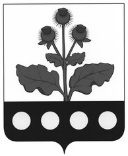 АДМИНИСТРАЦИЯ ПЛАТАВСКОГО СЕЛЬСКОГО ПОСЕЛЕНИЯ РЕПЬЕВСКОГО МУНИЦИПАЛЬНОГО РАЙОНАВОРОНЕЖСКОЙ ОБЛАСТИРАСПОРЯЖЕНИЕ«26» октября 2017 г. №88-рс. ПлатаваВ соответствии с Федеральным законом от 27.07.2010 № 210-ФЗ «Об организации предоставления государственных и муниципальных услуг», руководствуясь Методическими рекомендациями по формированию технологических схем предоставления государственных и муниципальных услуг, утвержденных протоколом заседания Правительственной комиссии по проведению административной реформы от 09.06.2016г. №142.1. Утвердить технологическую схему предоставления муниципальной услуги «Предоставление жилых помещений муниципального специализированного жилищного фонда» согласно приложению.2. Разместить технологическую схему предоставления муниципальной услуги «Предоставление жилых помещений муниципального специализированного жилищного фонда» на официальном сайте органов местного самоуправления Платавского сельского поселения Репьевского муниципального района Воронежской области.3. Контроль за исполнением настоящего распоряжения оставляю за собой.ПРИЛОЖЕНИЕ  ТЕХНОЛОГИЧЕСКАЯ СХЕМАПРЕДОСТАВЛЕНИЯ МУНИЦИПАЛЬНОЙ УСЛУГИРАЗДЕЛ 1. «ОБЩИЕ СВЕДЕНИЯ О МУНИЦИПАЛЬНОЙ УСЛУГЕ»РАЗДЕЛ 2. «ОБЩИЕ СВЕДЕНИЯ О «ПОДУСЛУГАХ»РАЗДЕЛ 3. «СВЕДЕНИЯ О ЗАЯВИТЕЛЯХ «ПОДУСЛУГИ»РАЗДЕЛ 4. «ДОКУМЕНТЫ, ПРЕДОСТАВЛЯЕМЫЕ ЗАЯВИТЕЛЕМ ДЛЯ ПОЛУЧЕНИЯ «ПОДУСЛУГИ»РАЗДЕЛ 5. «ДОКУМЕНТЫ И СВЕДЕНИЯ, ПОЛУЧАЕМЫЕ ПОСРЕДСТВОМ МЕЖВЕДОМСТВЕННОГО ИНФОРМАЦИОННОГО ВЗАИМОДЕЙСТВИЯ»РАЗДЕЛ 6. РЕЗУЛЬТАТ «ПОДУСЛУГИ»РАЗДЕЛ 7. «ТЕХНОЛОГИЧЕСКИЕ ПРОЦЕССЫ ПРЕДОСТАВЛЕНИЯ «ПОДУСЛУГИ»РАЗДЕЛ 8. «ОСОБЕННОСТИ ПРЕДОСТАВЛЕНИЯ «ПОДУСЛУГИ» В ЭЛЕКТРОННОЙ ФОРМЕПеречень приложений:Приложение 1 (…)Об утверждении технологической схемы предоставления муниципальной услуги «Предоставление жилых помещений муниципального специализированного жилищного фонда»Глава сельского поселенияВ.В.Горбунов№ п/пПараметрЗначение параметра/состояние1231.Наименование органа, предоставляющего услугуАдминистрация муниципального образования2.Номер услуги в федеральном реестре36401000100008454463.Полное наименование услугиПредоставление жилых помещений муниципального специализированного жилищного фонда4.Краткое наименование услугиПредоставление жилых помещений муниципального специализированного жилищного фонда5.Административный регламент предоставления муниципальной услугиПостановление администрации Платавского сельского поселения Репьевского муниципального района Воронежской области №45 от 10.06.2016 года «Об утверждении административного регламента «Предоставление жилых помещений муниципального специализированного жилищного фонда»»6.Перечень «подуслуг»нет7.Способы оценки качества предоставления муниципальной услуги- радиотелефонная связь;- терминальные устройства в МФЦ;- терминальные устройства в органе местного самоуправления;- единый портал государственных услуг;- региональный портал государственных услуг;- официальный сайт органа;- другие способыСрок предоставления в зависимости от условийСрок предоставления в зависимости от условийОснования для отказа в приеме документовОснования для отказа в предоставлении «подуслуги»Основания приостановления предоставления «подуслуги»Срок приостановления предоставления «подуслуги»Плата за предоставление «подуслуги»Плата за предоставление «подуслуги»Плата за предоставление «подуслуги»Способ обращения за получением «подуслуги»Способ получения результата «подуслуги»При подаче заявления по месту жительства (месту нахождения юр.лица)При подаче заявления не по месту жительства ( по месту обращения)Основания для отказа в приеме документовОснования для отказа в предоставлении «подуслуги»Основания приостановления предоставления «подуслуги»Срок приостановления предоставления «подуслуги»Наличие платы (государственной пошлины)Реквизиты нормативного правового акта, являющегося основанием для взимания платы (государственной пошлины)КБК для взимания платы (государственной пошлины), в том числе для МФЦСпособ обращения за получением «подуслуги»Способ получения результата «подуслуги»1234567891011Наименование «подуслуги» : Предоставление жилых помещений муниципального специализированного жилищного фондаНаименование «подуслуги» : Предоставление жилых помещений муниципального специализированного жилищного фондаНаименование «подуслуги» : Предоставление жилых помещений муниципального специализированного жилищного фондаНаименование «подуслуги» : Предоставление жилых помещений муниципального специализированного жилищного фондаНаименование «подуслуги» : Предоставление жилых помещений муниципального специализированного жилищного фондаНаименование «подуслуги» : Предоставление жилых помещений муниципального специализированного жилищного фондаНаименование «подуслуги» : Предоставление жилых помещений муниципального специализированного жилищного фондаНаименование «подуслуги» : Предоставление жилых помещений муниципального специализированного жилищного фондаНаименование «подуслуги» : Предоставление жилых помещений муниципального специализированного жилищного фондаНаименование «подуслуги» : Предоставление жилых помещений муниципального специализированного жилищного фондаНаименование «подуслуги» : Предоставление жилых помещений муниципального специализированного жилищного фонда30 календарных дней30 календарных днейЗаявление не поддается прочтению или содержит неоговоренные заявителем зачеркивания, исправления, подчистки.- непредставление или неполное представление заявителем необходимых документов;-обеспеченность заявителя или членов его семьи в соответствующем муниципальном образовании по месту службы (работы) заявителя жилыми помещениями, находящимися в собственности, владении и пользовании заявителя или членов его семьи;-выявление в представленных документах сведений, не соответствующих действительности;- предоставление документов лицом, не относящимся к категории граждан, которым предоставляется жилые помещение специализированного жилищного фонда;- отсутствие свободного жилого  помещения в специализированном жилищном фонде на момент принятия решениянет—нет——- в орган на бумажном носителе; - посредством почтовой связи в орган;- в МФЦ на бумажном носителе- в виде бумажного документа непосредственно при личном обращении в администрацию или МФЦ;- в виде бумажного документа, посредством почтового отправления№Категории лиц, имеющих право на получение «подуслуги»Документ, подтверждающий правомочие заявителя соответствующей категории на получение «подуслуги»Установленные требования к документу, подтверждающему правомочие заявителя соответствующей категории на получение «подуслуги»Наличие возможности подачи заявления на предоставление «подуслуги» представителями заявителяИсчерпывающий перечень лиц, имеющих право на подачу заявления от имени заявителяНаименование документа, подтверждающего право подачи заявления от имени заявителяУстановленные требования к документу, подтверждающему право подачи заявления от имени заявителя12345678Наименование «подуслуги» : Предоставление жилых помещений муниципального специализированного жилищного фондаНаименование «подуслуги» : Предоставление жилых помещений муниципального специализированного жилищного фондаНаименование «подуслуги» : Предоставление жилых помещений муниципального специализированного жилищного фондаНаименование «подуслуги» : Предоставление жилых помещений муниципального специализированного жилищного фондаНаименование «подуслуги» : Предоставление жилых помещений муниципального специализированного жилищного фондаНаименование «подуслуги» : Предоставление жилых помещений муниципального специализированного жилищного фондаНаименование «подуслуги» : Предоставление жилых помещений муниципального специализированного жилищного фондаНаименование «подуслуги» : Предоставление жилых помещений муниципального специализированного жилищного фонда   Заявителями являются заинтересованные в  предоставлении жилых помещений муниципального  специализированного жилищного фонда (далее - жилых помещений)  физические лица либо их законные представители.   Получателями жилых помещений маневренного фонда являются граждане в следующих случаях:- в связи с капитальным ремонтом или реконструкцией дома, в котором находятся жилые помещения, занимаемые ими по договорам социального найма;- утративших жилые помещения в результате обращения взыскания на эти жилые помещения, которые были приобретены за счет кредита банка или иной кредитной организации либо средств целевого займа, предоставленного юридическим лицом на приобретение жилого помещения, и заложены в обеспечение возврата кредита или целевого займа, если на момент обращения взыскания такие жилые помещения являются для них единственными;- у которых единственные жилые помещения стали непригодными для проживания в результате чрезвычайных обстоятельств;- иных в случаях, предусмотренных законодательством.Документ, удостоверяющий личностьДолжен быть изготовлен на официальном бланке и соответствовать установленным требованиям, в том числе Положения о паспорте гражданина РФ.  Должен быть действительным на дату  обращения за предоставлением услуги. Не должен содержать подчисток, приписок, зачеркнутых слов и других исправлений.имеетсяЛицо, наделенное заявителем соответствующими полномочиями в силу закона, договора или доверенностьюДокумент, удостоверяющий личностьДолжен быть изготовлен на официальном бланке и соответствовать установленным требованиям, в том числе Положения о паспорте гражданина РФ.  Должен быть действительным на дату  обращения за предоставлением услуги. Не должен содержать подчисток, приписок, зачеркнутых слов и других исправлений.   Заявителями являются заинтересованные в  предоставлении жилых помещений муниципального  специализированного жилищного фонда (далее - жилых помещений)  физические лица либо их законные представители.   Получателями жилых помещений маневренного фонда являются граждане в следующих случаях:- в связи с капитальным ремонтом или реконструкцией дома, в котором находятся жилые помещения, занимаемые ими по договорам социального найма;- утративших жилые помещения в результате обращения взыскания на эти жилые помещения, которые были приобретены за счет кредита банка или иной кредитной организации либо средств целевого займа, предоставленного юридическим лицом на приобретение жилого помещения, и заложены в обеспечение возврата кредита или целевого займа, если на момент обращения взыскания такие жилые помещения являются для них единственными;- у которых единственные жилые помещения стали непригодными для проживания в результате чрезвычайных обстоятельств;- иных в случаях, предусмотренных законодательством.Документ, удостоверяющий личностьДолжен быть изготовлен на официальном бланке и соответствовать установленным требованиям, в том числе Положения о паспорте гражданина РФ.  Должен быть действительным на дату  обращения за предоставлением услуги. Не должен содержать подчисток, приписок, зачеркнутых слов и других исправлений.имеетсяЛицо, наделенное заявителем соответствующими полномочиями в силу закона, договора или доверенностьюДоверенностьДоверенность должна быть выдана от имени заявителя и подписана им самим. Доверенность может быть подписана также иным лицом, действующим по доверенности если эти полномочия предусмотрены основной доверенностью.  Доверенность должна быть действующей на момент обращения (при этом необходимо иметь в виду, что доверенность, в которой не указан срок ее действия, действительна в течение одного года с момента ее выдачи)   Заявителями являются заинтересованные в  предоставлении жилых помещений муниципального  специализированного жилищного фонда (далее - жилых помещений)  физические лица либо их законные представители.   Получателями жилых помещений маневренного фонда являются граждане в следующих случаях:- в связи с капитальным ремонтом или реконструкцией дома, в котором находятся жилые помещения, занимаемые ими по договорам социального найма;- утративших жилые помещения в результате обращения взыскания на эти жилые помещения, которые были приобретены за счет кредита банка или иной кредитной организации либо средств целевого займа, предоставленного юридическим лицом на приобретение жилого помещения, и заложены в обеспечение возврата кредита или целевого займа, если на момент обращения взыскания такие жилые помещения являются для них единственными;- у которых единственные жилые помещения стали непригодными для проживания в результате чрезвычайных обстоятельств;- иных в случаях, предусмотренных законодательством.Документ, удостоверяющий личностьДолжен быть изготовлен на официальном бланке и соответствовать установленным требованиям, в том числе Положения о паспорте гражданина РФ.  Должен быть действительным на дату  обращения за предоставлением услуги. Не должен содержать подчисток, приписок, зачеркнутых слов и других исправлений.имеетсяЛицо, наделенное заявителем соответствующими полномочиями в силу закона, договора или доверенностьюИной документ, подтверждающий полномочияДолжен быть действительным на срок обращения за предоставлением услуги. Не должен содержать подчисток, приписок, зачеркнутых слов и других исправлений. Не должен иметь повреждений, наличие которых не позволяет однозначно истолковать их содержание№Категория документаНаименование документов, которые представляет заявитель для получения «подуслуги»Количество необходимых экземпляров документа с указанием подлинник/копияУсловие предоставления документаУстановленные требования к документу6Форма (шаблон) документа6Образец документа/заполнения документа612345678Наименование «подуслуги» : Предоставление жилых помещений муниципального специализированного жилищного фондаНаименование «подуслуги» : Предоставление жилых помещений муниципального специализированного жилищного фондаНаименование «подуслуги» : Предоставление жилых помещений муниципального специализированного жилищного фондаНаименование «подуслуги» : Предоставление жилых помещений муниципального специализированного жилищного фондаНаименование «подуслуги» : Предоставление жилых помещений муниципального специализированного жилищного фондаНаименование «подуслуги» : Предоставление жилых помещений муниципального специализированного жилищного фондаНаименование «подуслуги» : Предоставление жилых помещений муниципального специализированного жилищного фондаНаименование «подуслуги» : Предоставление жилых помещений муниципального специализированного жилищного фондаЗаявление на оказание услуги Заявление1 экз. подлинник (формирование дела)нет  Должна быть указана информация о заявителе (Ф.И.О., данные документа, удостоверяющего личность, адрес регистрации, контактный телефон (телефон указывается по желанию)Приложение №Приложение №Документы, удостоверяющие личность заявителя и представителя заявителя - Паспорт гражданина РФ- Свидетельство о рождении несовершеннолетнего1 экз. копия——Документ, подтверждающего полномочия представителя заявителя, в случае, если заявление подается представителем заявителя- Доверенность- Акт органа опеки и попечительства1 экз. копияДокументы для получения муниципальной услуги  по предоставлению служебного жилого помещения 1 экз. ——Документы для получения муниципальной услуги  по предоставлению жилого помещения в муниципальном общежитии1 экз. Документы для получения муниципальной услуги  по предоставлению жилых помещений маневренного фонда1 экз. Реквизиты актуальной технологической карты межведомственного взаимодействия7Наименование запрашиваемого документа (сведения)Перечень и состав сведений, запрашиваемых в рамках межведомственного информационного взаимодействия Наименование органа (организации), направляющего (ей) межведомственный запросНаименование органа (организации), в адрес которого (ой) направляется межведомственный запросSID электронного сервиса / наименование вида сведенийСрок осуществления межведомственного информационного взаимодействияФорма (шаблон) межведомственного запроса и ответа на межведомственный запросОбразец заполнения формы межведомственного запроса и ответа на межведомственный запрос8123456789Наименование «подуслуги» : Предоставление жилых помещений муниципального специализированного жилищного фондаНаименование «подуслуги» : Предоставление жилых помещений муниципального специализированного жилищного фондаНаименование «подуслуги» : Предоставление жилых помещений муниципального специализированного жилищного фондаНаименование «подуслуги» : Предоставление жилых помещений муниципального специализированного жилищного фондаНаименование «подуслуги» : Предоставление жилых помещений муниципального специализированного жилищного фондаНаименование «подуслуги» : Предоставление жилых помещений муниципального специализированного жилищного фондаНаименование «подуслуги» : Предоставление жилых помещений муниципального специализированного жилищного фондаНаименование «подуслуги» : Предоставление жилых помещений муниципального специализированного жилищного фондаНаименование «подуслуги» : Предоставление жилых помещений муниципального специализированного жилищного фондаВыписка из Единого государственного реестра прав на недвижимое имущество и сделок с ним Выписка из Единого государственного реестра прав на недвижимое имущество и сделок с ним о правах гражданина и членов его семьи на имеющиеся у них объекты недвижимого имущества и выписки из Единого государственного реестра прав на недвижимое имущество и сделок с ним о правах гражданина и членов его семьи на имевшиеся у них объекты недвижимого имущества.Администрация  Управление Федеральной службы государственной регистрации, кадастра и картографии по Воронежской области. 3 рабочих дня№Документ/документы, являющиеся результатом «подуслуги»Требования к документу/документам,  являющимся результатом «подуслуги»Характеристика результата (положительный/отрицательны)Форма документа/документов, являющихся результатом «подуслуги»9Образец документа/документов, являющихся результатом «подуслуги»9Способ получения результатаСрок хранения невостребованных заявителем результатов9Срок хранения невостребованных заявителем результатов9№Документ/документы, являющиеся результатом «подуслуги»Требования к документу/документам,  являющимся результатом «подуслуги»Характеристика результата (положительный/отрицательны)Форма документа/документов, являющихся результатом «подуслуги»9Образец документа/документов, являющихся результатом «подуслуги»9Способ получения результатав органев МФЦ123456789Наименование «подуслуги» : Предоставление жилых помещений муниципального специализированного жилищного фондаНаименование «подуслуги» : Предоставление жилых помещений муниципального специализированного жилищного фондаНаименование «подуслуги» : Предоставление жилых помещений муниципального специализированного жилищного фондаНаименование «подуслуги» : Предоставление жилых помещений муниципального специализированного жилищного фондаНаименование «подуслуги» : Предоставление жилых помещений муниципального специализированного жилищного фондаНаименование «подуслуги» : Предоставление жилых помещений муниципального специализированного жилищного фондаНаименование «подуслуги» : Предоставление жилых помещений муниципального специализированного жилищного фондаНаименование «подуслуги» : Предоставление жилых помещений муниципального специализированного жилищного фондаНаименование «подуслуги» : Предоставление жилых помещений муниципального специализированного жилищного фонда1Решение о предоставлении жилого помещения либо Наличие подписи должностного лица, подготовившего документ, даты составления документа, печати организации, выдавшей документ. Отсутствие исправлений, подчисток и нечитаемых символов.ПоложительныйПриложение №Приложение №   Лично по месту обращения или направление по адресу, указанному в заявлении, в электронной форме2Решение об отказе в предоставлении жилого помещения.Наличие подписи должностного лица, подготовившего документ, даты составления документа, печати организации, выдавшей документ. Отсутствие исправлений, подчисток и нечитаемых символов. Наличие основания отказа.ОтрицательныйПриложение №Приложение №   Лично по месту обращения или направление по адресу, указанному в заявлении, в электронной форме№Наименование процедуры процессаОсобенности исполнения процедуры процессаСроки исполнения процедуры (процесса)Исполнитель процедуры процессаРесурсы, необходимые для выполнения процедуры процессаФормы документов, необходимых для выполнения процедуры процесса101234567Наименование «подуслуги» : Предоставление жилых помещений муниципального специализированного жилищного фондаНаименование «подуслуги» : Предоставление жилых помещений муниципального специализированного жилищного фондаНаименование «подуслуги» : Предоставление жилых помещений муниципального специализированного жилищного фондаНаименование «подуслуги» : Предоставление жилых помещений муниципального специализированного жилищного фондаНаименование «подуслуги» : Предоставление жилых помещений муниципального специализированного жилищного фондаНаименование «подуслуги» : Предоставление жилых помещений муниципального специализированного жилищного фондаНаименование «подуслуги» : Предоставление жилых помещений муниципального специализированного жилищного фонда1. Наименование административной процедуры: Прием и регистрация заявления с комплектом документов1. Наименование административной процедуры: Прием и регистрация заявления с комплектом документов1. Наименование административной процедуры: Прием и регистрация заявления с комплектом документов1. Наименование административной процедуры: Прием и регистрация заявления с комплектом документов1. Наименование административной процедуры: Прием и регистрация заявления с комплектом документов1. Наименование административной процедуры: Прием и регистрация заявления с комплектом документов1. Наименование административной процедуры: Прием и регистрация заявления с комплектом документов1Прием и регистрация заявления с комплектом документов- устанавливается предмет обращения, личность заявителя, проверяется документ, удостоверяющий личность заявителя;- проверяется полномочия представителя гражданина действовать от его имени, полномочия представителя юридического лица действовать от имени юридического лица;- проверяется соответствие заявления установленным требованиям;- сверяются копии документов с их подлинниками, заверяются и возвращаются подлинники заявителю;- проверяется соответствие представленных документов следующим требованиям: документы в установленных законодательством случаях нотариально удостоверены, скреплены печатями, имеют надлежащие подписи определенных законодательством должностных лиц; в документах нет подчисток, приписок, зачеркнутых слов и иных неоговоренных исправлений; документы не имеют серьезных повреждений, наличие которых не позволяет однозначно истолковать их содержание;- регистрируется заявление с прилагаемым комплектом документов;- выдается расписка в получении документов по установленной форме с указанием перечня документов и даты их получения.  При наличии оснований (заявление не поддается прочтению или содержит неоговоренные заявителем зачеркивания, исправления, подчистки) заявитель уведомляется о наличии препятствий к принятию документов, ему возвращают документы с объяснением содержания выявленных недостатков в представленных документах и предлагают принять меры по их устранению.1 рабочий деньСпециалист администрации, МФЦПравовое, техническое и документационное обеспечениеПриложение №2. Наименование административной процедуры: Рассмотрение представленных документов, истребование документов (сведений) в рамках межведомственного взаимодействия2. Наименование административной процедуры: Рассмотрение представленных документов, истребование документов (сведений) в рамках межведомственного взаимодействия2. Наименование административной процедуры: Рассмотрение представленных документов, истребование документов (сведений) в рамках межведомственного взаимодействия2. Наименование административной процедуры: Рассмотрение представленных документов, истребование документов (сведений) в рамках межведомственного взаимодействия2. Наименование административной процедуры: Рассмотрение представленных документов, истребование документов (сведений) в рамках межведомственного взаимодействия2. Наименование административной процедуры: Рассмотрение представленных документов, истребование документов (сведений) в рамках межведомственного взаимодействия2. Наименование административной процедуры: Рассмотрение представленных документов, истребование документов (сведений) в рамках межведомственного взаимодействия2Рассмотрение представленных документов, истребование документов (сведений) в рамках межведомственного взаимодействия- проводится проверка заявления и прилагаемых документов;- в случае отсутствия в представленном пакете документов, сведений из Единого государственного реестра прав на недвижимое имущество и сделок с ним о правах на жилое помещение направляется запрос в Управление Федеральной службы государственной регистрации, кадастра и картографии по Воронежской области3 рабочих дняСпециалист администрацииПравовое, техническое и документационное обеспечение3. Наименование административной процедуры: Подготовка проекта  правового акта либо уведомления о мотивированном отказе в предоставлении муниципальной услуги3. Наименование административной процедуры: Подготовка проекта  правового акта либо уведомления о мотивированном отказе в предоставлении муниципальной услуги3. Наименование административной процедуры: Подготовка проекта  правового акта либо уведомления о мотивированном отказе в предоставлении муниципальной услуги3. Наименование административной процедуры: Подготовка проекта  правового акта либо уведомления о мотивированном отказе в предоставлении муниципальной услуги3. Наименование административной процедуры: Подготовка проекта  правового акта либо уведомления о мотивированном отказе в предоставлении муниципальной услуги3. Наименование административной процедуры: Подготовка проекта  правового акта либо уведомления о мотивированном отказе в предоставлении муниципальной услуги3. Наименование административной процедуры: Подготовка проекта  правового акта либо уведомления о мотивированном отказе в предоставлении муниципальной услуги3 Подготовка проекта  правового акта либо уведомления о мотивированном отказе в предоставлении муниципальной услуги  По результатам полученных сведений (документов) осуществляет проверку наличия или отсутствия оснований:- непредставление или неполное представление заявителем документов;-обеспеченность заявителя или членов его семьи в соответствующем муниципальном образовании по месту службы (работы) заявителя жилыми помещениями, находящимися в собственности, владении и пользовании заявителя или членов его семьи;-выявление в представленных документах сведений, не соответствующих действительности;- предоставление документов лицом, не относящимся к категории граждан, которым предоставляется жилые помещение специализированного жилищного фонда;- отсутствие свободного жилого  помещения в специализированном жилищном фонде на момент принятия решения  В случае отсутствия данных оснований принимается решение о подготовке проекта правового акта о предоставлении муниципальной услуги.  В случае наличия данных оснований принимается решение об отказе в предоставлении муниципальной услуги.15 рабочих днейСпециалист администрацииПравовое, техническое и документационное обеспечение4. Наименование административной процедуры: Подготовка проекта договора о предоставлении жилого помещения муниципального специализированного жилищного фонда4. Наименование административной процедуры: Подготовка проекта договора о предоставлении жилого помещения муниципального специализированного жилищного фонда4. Наименование административной процедуры: Подготовка проекта договора о предоставлении жилого помещения муниципального специализированного жилищного фонда4. Наименование административной процедуры: Подготовка проекта договора о предоставлении жилого помещения муниципального специализированного жилищного фонда4. Наименование административной процедуры: Подготовка проекта договора о предоставлении жилого помещения муниципального специализированного жилищного фонда4. Наименование административной процедуры: Подготовка проекта договора о предоставлении жилого помещения муниципального специализированного жилищного фонда4. Наименование административной процедуры: Подготовка проекта договора о предоставлении жилого помещения муниципального специализированного жилищного фонда4  Подготовка проекта договора о предоставлении жилого помещения муниципального специализированного жилищного фондаПо результатам принятого решения:- готовится проект постановления администрации о предоставлении жилого помещения муниципального специализированного жилищного фонда, проект договора о предоставлении жилого помещения муниципального специализированного жилищного фонда  либо уведомление о мотивированном отказе в предоставлении муниципальной услуги;- передается проект постановления администрации о предоставлении жилого помещения муниципального специализированного жилищного фонда, проект договора о предоставлении жилого помещения муниципального специализированного жилищного фонда  либо уведомление о мотивированном отказе в предоставлении муниципальной услуги на подписание главе администрации (поселения);- обеспечивается регистрация постановления о предоставлении жилого помещения муниципального специализированного жилищного фонда либо уведомления о мотивированном отказе в предоставлении муниципальной услуги.9 календарных днейСпециалист администрацииПравовое, техническое и документационное обеспечениеПриложение №5. Наименование административной процедуры: Выдача (направление) заявителю документа, являющегося результатом предоставления услуги5. Наименование административной процедуры: Выдача (направление) заявителю документа, являющегося результатом предоставления услуги5. Наименование административной процедуры: Выдача (направление) заявителю документа, являющегося результатом предоставления услуги5. Наименование административной процедуры: Выдача (направление) заявителю документа, являющегося результатом предоставления услуги5. Наименование административной процедуры: Выдача (направление) заявителю документа, являющегося результатом предоставления услуги5. Наименование административной процедуры: Выдача (направление) заявителю документа, являющегося результатом предоставления услуги5. Наименование административной процедуры: Выдача (направление) заявителю документа, являющегося результатом предоставления услуги5   уведомления о предоставлении муниципальной услуги  заявителю либо направление заявителю уведомления об отказе в предоставлении муниципальной услугиПринятое постановление о предоставлении жилого помещения муниципального специализированного жилищного фонда, договор о предоставлении жилого помещения муниципального специализированного жилищного фонда или Уведомление о мотивированном отказе выдается заявителю в администрации или в МФЦ.В случае неполучения заявителем в администрации или МФЦ постановления о предоставлении жилого помещения муниципального специализированного жилищного фонда, договора о предоставлении жилого помещения муниципального специализированного жилищного фонда  либо уведомления о мотивированном отказе в предоставлении муниципальной услуги в течение 2 календарных дней, указанные документы направляются заявителю почтовым отправлением с уведомлением о вручении по адресу, указанному в заявлении.2 календарных дня1 календарный деньСпециалист администрации, МФЦПравовое, техническое и документационное обеспечениеСпособ получения заявителем информации о сроках и порядке предоставления «подуслуги»Способ записи на прием в орган, МФЦ для подачи запроса о предоставлении «подуслуги»Способ формирования запроса о предоставлении «подуслуги»Способ приема и регистрации органом, предоставляющим услугу, запроса о предоставлении «подуслуги» и иных документов, необходимых для предоставления «подуслуги»Способ оплаты государственной пошлины за предоставление «подуслуги» и уплаты иных платежей, взимаемых в соответствии с законодательством Российской ФедерацииСпособ получения сведений о ходе выполнения запроса о предоставлении «подуслуги»Способ подачи жалобы на нарушение порядка предоставления «подуслуги» и досудебного (внесудебного) обжалования решений и действий (бездействия) органа в процессе получения «подуслуги»1234567- Единый портал государственных услуг;- Портал государственных и муниципальных услуг Воронежской областинет нет    Требуется предоставление заявителем документов на бумажном носителе.нетнет- Единый портал государственных и муниципальных услуг (функций) - Портал государственных и муниципальных услуг Воронежской области